Politisk dokument for internasjonaliseringVedtatt 26.04.2018Politisk dokument for internasjonalisering tar for seg Studentorganisasjonen i Agders (STA) politikk på det internasjonale fagområdet. Dette dokumentet kan suppleres med spesifikke strategiplaner og resolusjoner innenfor politikkområdet.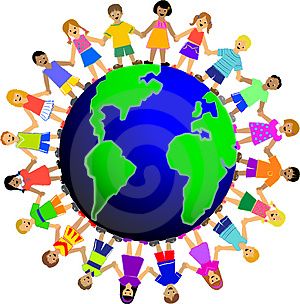 1 Internasjonalisering  1.1 MøteplasserDet er viktig at universitetet etablerer møteplasser der studenter og ansatte fra hele verden kan møtes for å utveksle tanker, idéer, meninger, og bygge sosiale og faglige relasjoner utenom undervisningstid. 1.2 InformasjonDet er viktig at alle studenter og ansatte på Universitetet i Agder har tilgang til samme informasjon. All informasjon rettet mot brukere av universitetet må gjøres tilgjengelig på et språk som brukerne forstår, i de aller fleste tilfeller er det godt nok med norsk og engelsk, men det kan være hensiktsmessig å bruke andre språk i visse tilfeller. Forståelig kommunikasjon er en grunnstein for å bygge gode faglige og sosiale studiemiljø.  1.3 Et inkluderende studiemiljøUniversitetet har ansvar for å inkludere internasjonale studenter i det lokale studentmiljøet. Like viktig er det at de ulike studentaktivitetene og linjeforeningene på Universitetet i Agder legger til rette for å inkludere internasjonale studenter. Arrangementer i regi av studentfrivilligheten må i hovedsak være åpne for alle studenter, og må derfor informeres om både på norsk og engelsk, slik at alle har mulighet til å komme.  Det skal opprettes tandemordninger mellom norske fremmedspråkstudenter og internasjonale studenter, slik at de kan hjelpe hverandre med språk og for å stifte bekjentskaper mellom de to studentgruppene. Universitetet skal sikre blandede kollokviegrupper med norske og internasjonale studenter. SiAs tilbud må bidra til inkludering, og spesielt SiAs boliger må tilrettelegges for at alle studenter kan møtes på tvers av språklige barrierer, forsøksordninger med romdeling for grads- og utvekslingsstudenter er med på å skape et mer inkluderende studiemiljø.   1.4 Et inkluderende studentdemokratiDet er viktig at internasjonale studenter får muligheten til å delta i studentdemokratiet og kvalitetsarbeidet på universitetet, og det må tilrettelegges for at de skal kunne være tillitsvalgte i emner og studieråd, i tillegg til råd, styrer og utvalg. Vel så viktig er det at Studentparlamentet er åpne for å inkludere alle de som ønsker å være representanter på vegne av studentene. For å sikre at internasjonale studenter høres skal det velges en tillitsperson blant utvekslingsstudentene, som kan fungere som et bindeledd mellom de internasjonale studentene og STA.  1.5 En inkluderende studiestartDet er viktig at internasjonale studenter inkluderes tidlig, og at det arbeides for en helhetlig tenking rundt studiestarten ved Universitetet i Agder. For at alle studenter skal føle seg som en del av studiemiljøet må det tilrettelegges for at de internasjonale studentene deltar i studiestarten på lik linje som andre studenter, dette innebærer blant annet at universitetets fadderordning også må være åpen for de internasjonale studentene. Dersom internasjonale studenter blir inkludert i studiemiljøet fra første stund er det lettere å knytte viktige faglige og sosiale bånd med resten av studiegruppen sin. 1.6 AkkrediteringUniversitetet, fakultetene og avdeling for lærerutdanning skal arbeide for å oppnå internasjonale akkrediteringer der det er mulig. Dette bidrar til å fremme internasjonalisering, og er med på å gi internasjonal annerkjennelse til de fagmiljøene som oppnår akkreditering. Målet med å akkreditere bør være å heve kvaliteten i fagmiljøet, samt å tiltrekke seg flere internasjonale studenter og ansatte. 1.7 StudietilbudUniversitetet skal styrke og videreutvikle emner som er tilpasset internasjonale studenter. Det skal tilbys hele bachelorprogrammer på engelsk. Det bør også være et krav om at minimum 15 studiepoeng skal undervises på engelsk i løpet av en bachelorgrad. Universitetet i Agder skal arbeide videre med å utvikle engelskspråklige programmer på mastergradsnivå, samt å legge til rette for internasjonale doktorgradsstipendiater. Emner gitt på engelsk skal gjennomføres på engelsk, og ha relevant litteratur. Det er viktig at også ikke-studiepoenggivende kurs arrangeres slik at alle studenter har muligheter til å delta, både på norsk og engelsk. Dersom det innføres en faglig mentorordning er det viktig at denne også er tilgjengelig for de internasjonale studentene på universitetet.  1.8 SpråkkompetanseVitenskapelig ansatte på Universitetet i Agder som underviser, skal ha god kompetanse i det språket det undervises på. Det er viktig at alle studenter og ansatte har tilgang på språkkurs, for å kunne lese, skrive og snakke god akademisk norsk og engelsk.Universitetet i Agder skal opprette begynnerkurs i de største fremmedspråkene. 1.9 Internasjonalt sertifikatDet må være mulig for alle studenter på UiA å ta et internasjonalt sertifikat, dette er spesielt viktig for de som ikke får reist på utveksling i løpet av sin studietid. 2 Mobilitet2.1 StudentutvekslingInternasjonalt samarbeid og en økning av inn-og utvekslingsstudenter må sees som viktige mål for å sikre internasjonalisering. Det må være et mål om at minimum 50% av studentene på UiA reiser på utveksling i løpet av sin studietid. For å oppnå målet om at 50% reiser på utveksling er det viktig at universitetet legger til rette for et utvekslingsvindu i studieplanen, og man innfører opt-out utveksling. Dersom studenter ikke oppfyller kravene om å dra på utveksling, skal studenten ha betinget rett til å dra. 2.2 AvtalerUniversitetet i Agder skal jobbe kontinuerlig for å tilby gode utvekslingsavtaler av høy faglig kvalitet. Det skal legges fokus på kvalitet fremfor kvantitet når avtaler inngås eller fornyes. Utvekslingsavtalene universitetet har skal regelmessig kvalitetssikres. Universitetet i Agder skal arbeide for at det opprettes flere avtaler om utelandspraksis med virksomheter, slik at alle gradsstudenter har mulighet til å gjennomføre praksis i utlandet. Dette er viktig for å sikre alle studenter muligheter til utveksling og praksis.2.3 Veiledning og oppfølgingInformasjon om utveksling, og internasjonal praksis skal være lett tilgjengelig, og det skal være en klar ansvarfordeling mellom internasjonalt kontor og fakultetene og avdeling for lærerutdanning, slik at studentene får best mulig hjelp. Før studenter og ansatte reiser utenlands skal de få mulighet til å tilegne seg interkulturell forståelse, for å gi studentene et best mulig grunnlag for å reise ut i verden. Dette må gis som et kurs, administrert av internasjonalt kontor i samarbeid med det aktuelle fagmiljøet. Studenter som er på, eller kommer tilbake fra utveksling eller praksis skal ha krav på oppfølging og veiledning, og mulighet til å formidle sine erfaringer.2.4 AnsattmobilitetUniversitetet i Agder skal oppfordre flere av sine ansatte til å reise ut for å tilegne seg internasjonal erfaring og kunnskap. Ansattmobilitet vil gi et økt kompetansenivå og styrke det internasjonale lærings- og forskningsmiljøet ved universitetet. Ansatte som har vært på utvekslingsopphold bør dele sine erfaringer med studenter og ansatte. Innvekslende ansatte og stipendiater med internasjonal bakgrunn må sikres en god on-boarding prosess for å sikre god inkludering i det akademiske felleskapet på universitetet. 2.5 Internasjonale studentambassadørerDet skal etableres en ordning hvor internasjonale studenter kan være studentambassadører for UiA ved utenlandske utdanningsinstitusjoner, for å bedre promotere studiemulighetene ved Universitetet i Agder.3 Den globale studentstemmen3.1 SkolepengerGratisprinsippet i norsk høyere utdanning sikrer alle like muligheter for å ta høyere utdanning. Det er viktig at dette prinsippet også gjelder for internasjonale studenter som studerer i Norge. Lånekassen skal ha ordninger på plass som sikrer at norske studenter kan studere i utlandet, uavhengig av sosioøkonomisk bakgrunn. Universitetet i Agder må legge til rette for at studenter som reiser på praksisopphold i utlandet ikke får unødige kostnader, dersom slikt ikke dekkes av lånekassen. 3.2 SamfunnsansvarUniversitetet i Agder skal ha etiske retningslinjer for samarbeid og avtaler med næringsliv og utenlandske utdanningsinstitusjoner for å sikre at det ikke inngås samarbeid eller avtaler med organisasjoner og land som bryter menneskerettighetene. Universitetet kan likevel inngå utvekslingsavtaler med utdanningsinstitusjoner. Universitetet skal melde seg inn i Initiativ for Etisk Handel(IEH) for å sikre at innkjøp og anskaffelser blir gjort i henhold til IEHs retningslinjer. 3.3 Akademisk frihetSom en del av den internasjonale studentbevegelsen skal Studentorganisasjonen i Agder være en solidarisk bidragsyter der studenters rettigheter innskrenkes eller trues. For å bidra til å sikre akademisk frihet må Scholars at Risk og Students at Risk ordningene videreføres, utvides, og sikres mer finansiering. Students at Risk ordningen må implementeres i flere land, på samme måte som Scholars at Risk ordningen.Universitetet i Agder og Studentorganisasjonen i Agder må ta større ansvar for å fordømme brudd på akademisk frihet. Universitetet i Agder og Studentorganisasjonen i Agder skal jobbe for å opprette Student Advocacy Seminars i samarbeid med Scholars at Risk. 3.4 Akademisk dugnadDet må tilrettelegges for at flyktninger som kommer til Norge skal kunne fortsette sin høyere utdanning og inkluderes i det akademiske miljøet. Det skal være mulig for asylsøkere å fortsette sin utdanning i Norge mens de venter på å få behandlet asylsøknad. Gjennom Akademisk dugnad skal universitetet ta ansvar for å hjelpe akademikere på flukt, for eksempel ved å tilby studieplasser og språkpraksis.